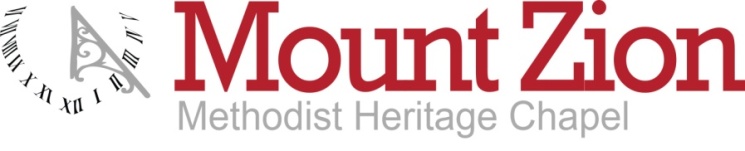  Per Lane, Ogden, Halifax HX2 8XGchme@calderdalemethodistcircuit.org.uk CODE OF BEHAVIOUR Group leaders will be responsible for the supervision of the group at all times.  Pupils with statements of SEN, who need extra support, should have that support during the visit. The support staff should not be counted as part of the general ratios.  All visitors will follow instructions or advice given by Mount Zion staff and volunteers.  For some of the visit, pupils will be in ‘role’. Therefore we request that there is no eating, drinking or use of mobile phones or cameras during the visit, except at allocated times and places.  No running within the Church and Cottage or in the Graveyard.  Group leaders to be aware of any allergies or particular medical needs among the group, and to be prepared for any issues arising from these.  Group leaders to remain with their groups throughout the visit.  All are asked to move around the Church, Cottage and Graveyard carefully, and to take extra care over uneven ground, on the staircases and where floors are of different heights within the cottage.  Emergency First Aid for the pupils is the responsibility of the group leaders.  On occasions, a photographer may be present during your visit. Please sign the Permission to Use Photographs form if you have no objections, and inform Mount Zion Staff when you arrive if there are any children whose families have not given consent for them to be photographed.        